ΕΛΜΕ ΠΕΙΡΑΙΑ		          Μαυρομιχάλη 14		                                                              Πειραιάς,  26/6/2018        (3ο ΓΕΛ-1ος όροφος)26Τ6ηλ. : 2104124810                                                                                           Πρωτ:  106Φαξ  : 2103000423e-mail : elmepeir@yahoo.gr                                                  Προς: - Συναδέλφους ΕΛΜΕ Πειραιάwww.elmepeiraia.gr      	                                          	                  	                                          	                                                                                                                   Όχι στην ανεργία και τις απολύσειςΜόνιμοι Μαζικοί ΔιορισμοίΣυναδέλφισσες/φοι αναπληρωτέςΆλλη μία σχολική χρονιά έφτασε στο τέλος της και όπως χρόνια τώρα τέτοια εποχή βρίσκεστε με το χαρτί της απόλυσης πάλι στα χέρια…. με την επαγγελματική ανασφάλεια μόνιμη παρέα κάθε καλοκαίρι.Η πολιτική της κυβέρνησης ΣΥΡΙΖΑ – ΑΝΕΛ όπως και των προηγούμενων κυβερνήσεων ΝΔ -  ΠΑΣΟΚ, της Ε.Ε., οι κατευθύνσεις του ΟΟΣΑ και οι επιθυμίες του ΣΕΒ που θεωρούν τη μόρφωση και τους εργαζόμενους κόστος, τσακίζει τη ζωή  σας και τα δικαιώματα στη μόρφωση και τη δουλειά. Η γενίκευση της αδιοριστίας και της ελαστικής εργασίας στην εκπαίδευση έχει επιπτώσεις πρώτα απ’ όλα στα μορφωτικά δικαιώματα των μαθητών μας, με τα χιλιάδες κενά και τις χαμένες διδακτικές ώρες, με την εναλλαγή, κάθε χρόνο, εκπαιδευτικών στο ευαίσθητο κομμάτι της ειδικής αγωγής, με τις ελλείψεις εκπαιδευτικών, ακόμα και βασικών ειδικοτήτων, ως και τη λήξη της σχολικής χρονιάς. Δεν πάει άλλο!      Τέρμα πια στην κοροϊδία όλων των κυβερνήσεων! Οι αναπληρωτές δεν είναι εκπαιδευτικοί δεύτερης κατηγορίας. Είναι νέοι επιστήμονες, που έχουν ανάγκη να εργαστούν, έχουν ανάγκες προσωπικές και οικογενειακές και δε μπορούν να εργάζονται τη μια στον Έβρο και την επόμενη χρονιά στην Κρήτη. Είναι παιδαγωγοί και θέλουν να συνδεθούν με τους μαθητές τους,  γι’ αυτό δεν πρέπει να γυρίζουν από σχολείο σε σχολείο κι από τόπο σε τόπο! Είναι το μέλλον της εκπαίδευσης και πρέπει να μονιμοποιηθούν επιτέλους για να λειτουργήσουν στοιχειωδώς τα σχολεία! Οι μαζικές κινητοποιήσεις της φετινής χρονιάς, που βρήκαν απέναντί τους τα ΜΑΤ και την κυβερνητική καταστολή, είναι ελπιδοφόρες και μας δείχνουν τον δρόμο. Το δικαίωμα στη μόρφωση και τη δουλειά θα το κερδίσουμε όλοι μαζί μόνιμοι και αναπληρωτές μόνο με την ενωμένη κοινή πάλη μας συσπειρωμένοι στα σωματεία μας! Συνεχίζουμε!Διεκδικούμε αταλάντευτα εδώ και τώρα:Μόνιμη και σταθερή δουλειά με δικαιώματα για όλους!Μόνιμους διορισμούς των 25.000 τουλάχιστον, εκπαιδευτικών όλων των ειδικοτήτων, που εργάστηκαν  στην εκπαίδευση για να καλυφθούν οι στοιχειώδεις ανάγκες των σχολείων!Εξίσωση των δικαιωμάτων των συμβασιούχων με αυτά των μονίμων και μέτρα στήριξης όσο παραμένουν αναπληρωτές, για να έχουν μία αξιοπρεπή διαβίωση (σίτιση, στέγαση, μετακίνηση)!Η ΚΑΙΝΟΥΡΓΙΑ ΣΧΟΛΙΚΗ ΧΡΟΝΙΑ ΝΑ ΜΑΣ ΒΡΕΙ ΜΟΝΙΜΟΥΣ ΚΑΙ ΑΝΑΠΛΗΡΩΤΕΣ ΜΑΖΙ ΜΕ ΨΗΛΑ ΤΟ ΚΕΦΑΛΙ, ΣΤΗΝ ΠΡΩΤΗ ΓΡΑΜΜΗ ΤΟΥ ΑΓΩΝΑ ΓΙΑ ΜΟΡΦΩΣΗ – ΔΟΥΛΕΙΑ – ΖΩΗ ΜΕ ΔΙΚΑΙΩΜΑΤΑ!.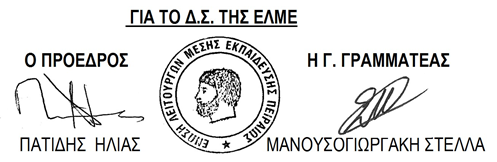 